ข่าวประชาสัมพันธ์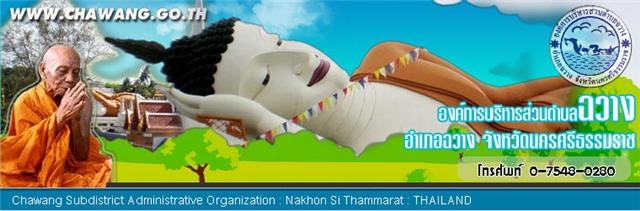 รณรงค์  สำรวจ  ซ่อม  และสร้างภาชนะเก็บน้ำประจำปีตามมติคณะรัฐมนตรี  เมื่อวันที่  1  กุมภาพันธ์  2537  เห็นชอบให้วันที่  7 – 17  มกราคม  ของทุกปี  เป็นสัปดาห์รณรงค์  สำรวจ  ซ่อม  และสร้างภาชนะเก็บน้ำประจำปี  เพื่อเป็นการเตรียมความพร้อมในการจัดเตรียมภาชนะเก็บน้ำในการสำรองน้ำไว้ใช้ในฤดูแล้งอย่างเพียงพอรวมถึงเพื่อสร้างจิตสำนึกให้ประชาชน      มีความตระหนักและเห็นคุณค่าของน้ำดังนั้น  องค์การบริหารส่วนตำบลฉวางจึงขอประชาสัมพันธ์ให้ผู้ใช้น้ำทุกท่านช่วยกันใช้น้ำ            อย่างประหยัด  เพื่อที่จะได้มีน้ำใช้อย่างเพียงพอในช่วงฤดูแล้งที่จะมาถึงจึงประชาสัมพันธ์มาเพื่อทราบโดยทั่วกัน					สำนักงานปลัด  องค์การบริหารส่วนตำบลฉวาง	 						  พิมพ์/ข่าว  วันที่  5  มกราคม  2552